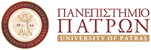 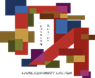 ΠΡΟΓΡΑΜΜΑ ΠΡΑΚΤΙΚΗ ΑΣΚΗΣΗ ΠΑΝΕΠΙΣΤΗΜΙΟΥ ΠΑΤΡΩΝ: ΤΜΗΜΑ ΕΠΙΣΤΗΜΩΝ ΤΗΣ ΕΚΠΑΙΔΕΥΣΗΣ & ΤΗΣ ΑΓΩΓΗΣ ΣΤΗΝ ΠΡΟΣΧΟΛΙΚΗ ΗΛΙΚΙΑ   (ΤΕΕΑΠΗ) AK. ΕΤΟΣ 2022 - 2023Επιστημονικός  Υπεύθυνος: Νεκτάριος Στελλάκης (nekstel@upatras.gr)ΣΤΟΙΧΕΙΑ ΦΟΡΕΑΣΤΟΙΧΕΙΑ ΦΟΡΕΑΣΤΟΙΧΕΙΑ ΦΟΡΕΑΣΤΟΙΧΕΙΑ ΦΟΡΕΑΣΤΟΙΧΕΙΑ ΦΟΡΕΑΘΕΣΕΙΣΙΔΙΩΤΙΚΑΙΔΙΩΤΙΚΑΙΔΙΩΤΙΚΑΙΔΙΩΤΙΚΑΙΔΙΩΤΙΚΑΙΔΙΩΤΙΚΑΙΔΙΩΤΙΚΑ1Μικρό ΓυρίΜπενιζέλου Ρούφου 432610311884info@mikrogyri.gr22MyPlaySchoolΑώου & Βουραϊκού 12614003228myplayschool@yahoo.comΒασιλική Ζέρβα1ΔΗΜΟΣΙΑΔΗΜΟΣΙΑΔΗΜΟΣΙΑΔΗΜΟΣΙΑΔΗΜΟΣΙΑΔΗΜΟΣΙΑΔΗΜΟΣΙΑ11ο Ειδικό Νηπιαγωγείο ΠάτραςΙππολύτης 82610312947mail@nip-eidpatras.ach.sch.gr Μελπομένη Κορδιστού4 21ο Νηπ. ΠάτραςΑγ.Τριάδος 702610328278mail@1nip-patras.ach.sch.gr Παντελή Μαρία232ο Νηπ. ΠάτραςΠόντου και Καλαβρύτων 2610330004mail@2nip-patras.ach.sch.grΑργυριάδου Ελένη243ο Νηπ. ΠάτραςΥψηλάντου 342610338808mail@3nip-patras.ach.sch.grΚοτσιά Ασημίνα256ο Νηπ. ΠάτραςΡ.Φεραίου & Σατωβριάνδου2610225589mail@6nip-patras.ach.sch.grΛιτζερίνου Παναγιώτα267ο Νηπ. ΠάτραςΠαναχαϊκού 392610327407mail@7nip-patras.ach.sch.grΑναγνωστοπούλου Αικατερίνη178ο Νηπ. ΠάτραςΑθηνών 772610437656mail@8nip-patras.ach.sch.grΣτασινοπούλου Αλεξάνδρα1810ο Νηπ. ΠάτραςΓερμανού 1862610276508mail@10nip-patras.ach.sch.grΠασβάνογλου Χριστίνα1911ο Νηπ. ΠάτραςΠάρ. Ταντάλου ΒΘ692610523358mail@11nip-patras.ach.sch.gr Λάγιου Ζωή11012ο Νηπ. ΠάτραςΠαλαιών Πατρών Γερμανού 1842610625873mail@12nip-patras.ach.sch.gr Αικατερίνη Καραφύλλη31113ο  Νηπ. ΠάτραςΠαπαναστασίου & Ευβοίας 302610322868mail@13nip-patras.ach.sch.grΦραγκούλη Αλεξάνδρα31215ο  Νηπ. ΠάτραςΜαιζώνος 262610222366mail@15nip-patras.ach.sch.grΠαγανιά Γεωργία11320ο Νηπ. ΠάτραςΑγ Κωνσταντίνου 21, 26331, Αρόη2610225300mail@20nip-patras.ach.sch.gr Μυλωνάς Δημήτρης31424ο Νηπ. ΠάτραςΚρεστένων 142610525639mail@24nip-patras.ach.sch.grΒασιλική Κατσιδήμα31525ο Νηπ. ΠάτραςΠλ. Παντοκρατορος 49 2610226049mail@25nip-patras.ach.sch.gr  Ελένη Δεληβοριά       11626ο Νηπ. ΠάτραςΚύπρου και Δοϊράνης 362610427368mail@26nip-patras.ach.sch.gr Πλαρινού Αρετή21730ο Νηπ. ΠάτραςΜαραγκοπούλου 302610 270212mail@30nip-patras.ach.sch.grΚούτσικου Μαριάννα31831ο Νηπ. ΠάτραςΜαραθωνομάχων και Πέλοπας2610641096mail@31nip-patras.ach.sch.grΣαββανή Παναγιώτα21932ο Νηπ. ΠάτραςΆθω 182610340130mail@32nip-patras.ach.sch.gr Δημοπούλου Ελένη12034ο Νηπ. ΠάτραςΑλφειού 6-82610432047mail@34nip-patras.ach.sch.gr Μαρία Ζερβά22137ο Νηπ. ΠατρώνΚαλαβρύτων και Νικαίας2610327312mail37@nip-patras.ach.sch.gr Μεντζελοπούλου Αγγελική3 2239ο Νηπ. Πατρών Ανθουπόλεως 902610429965mail@39nip-patras.ach.sch.gr Κατσίκη Νίκη32342ο Νηπ. ΠάτραςΤέρμα Αντιγόνης2610334454mail@42nip-patras.ach.sch.gr Λαλιώτη Κυριακή 32443ο Νηπ. ΠάτραςΑρένα 128 Συχαινά2610434898mail@43nip-patras.ach.sch.grΠαπαδημητρίου Ευαγγελία22548o Νηπ. ΠάτραςΠάροδος Αυστραλίας 412610433781mail@48nip-patras.ach.sch.grΑναστασοπούλου Παρασκευή32649ο Νηπ. ΠάτραςΑρήτης 1 Π. Προαστίου 2610422882mail@49nip-patras.ach.sch.gr Σίμου Ελεονώρα22752ο Νηπ. ΠάτραςΜιλήτου 22610338527mail@52nip-patras.ach.sch.grΠαγανιά Αγάθη12853ο Νηπ. ΠάτραςΑμερικής 8 2610451122mail@53nip-patras.ach.sch.grΤσιότσιου Μαγδαληνή22955ο Νηπ. ΠάτραςΔωδώνης 332610310058mail@55nip-patras.ach.sch.grΦωτακοπούλου Θεοφανώ23059ο Νηπ. ΠάτραςΙωάννου Βιτσάρη 62610334928mail@59nip-patras.ach.sch.grΙωάννα Παστού23165ο Νηπ. ΠάτραςΑγ. Δημητρίου 318 / Σκιόεσσα26140459022mail@65nip-patras.ach.sch.grΖαλαβρά Αλεξάνδρα13271ο Νηπ. ΠάτραςΠιττακού 452610641868mail@71nip-patras.ach.sch.gr Κωνσταντινοπούλου Αναστασία13373ο Νηπ. ΠάτραςΓ. Θεοχάρη2610-316618mail@73nip-patras.ach.sch.gr Ευφροσύνη Μπούρη2ΕΚΤΟΣ ΠΑΤΡΩΝΕΚΤΟΣ ΠΑΤΡΩΝΕΚΤΟΣ ΠΑΤΡΩΝΕΚΤΟΣ ΠΑΤΡΩΝΕΚΤΟΣ ΠΑΤΡΩΝΕΚΤΟΣ ΠΑΤΡΩΝΕΚΤΟΣ ΠΑΤΡΩΝ1Δάφνης ΚαλαβρύτωνΔάφνη Καλαβρύτων2692071210mail@nip-dafnis.ach.sch.grΜαρία-Ουρανία Γιαννακοπούλου1 2Πειραματικού Σχολείου Παν. ΠατρώνΔιαγόρα, Πανεπιστημιούπολη2610992953mail@nip-aei-patras.ach.sch.grΣταματούκου Χρύσα231ο Νηπ. ΡίουΖωγράφου & Σόμερσετ2610991129mail@1nip-riou.ach.sch.grΣεβαστιανή Ρούλια24Νηπ. ΑκταίουΑγ. Βαρβάρας 48 &Ρήγα Φεραίου 2610995731mail@nip-aktaiou.ach.sch.grΑθηνά Νικοπούλου152ο ΟβρυάςΕλ. Βενιζέλου 1-32610521343mail@2nip-ovryas.ach.sch.grΑργυρώ Κοντολάμπρου1